DANS LA VALISE DES CLASSES DE NEIGE  Pour skier dans les meilleures conditions, il est important de porter :un sous-pull ou un t-shirt à longues manchesun pulldes collants sans piedsdes bas de ski qui montent jusqu’aux genouxla combinaison OU le pantalon et la veste de skiles gants, le masque et le casque.   Pour les activités extérieures, les enfants portent la même tenue que pour le ski +…  Tenue d’intérieur et vêtements de corps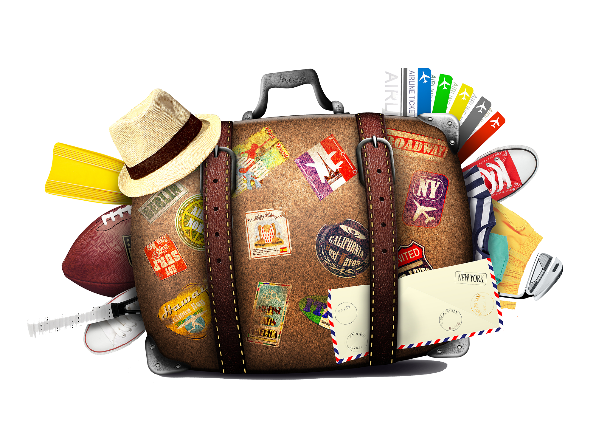 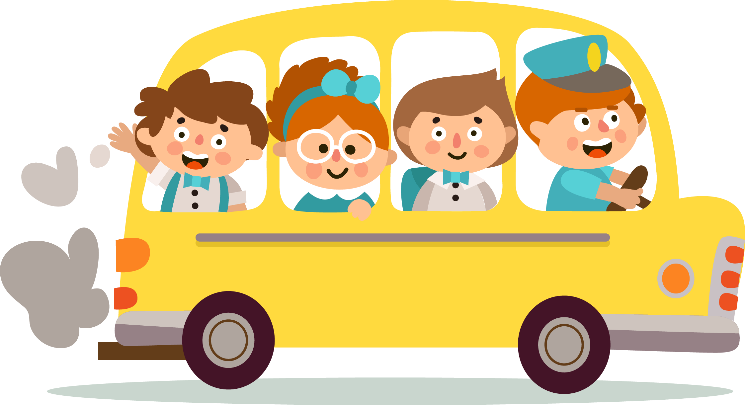 Combinaison de ski OU anorak + pantalon de ski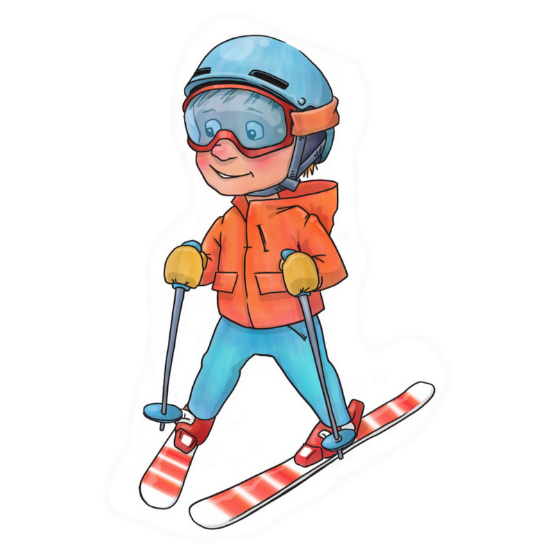 Sous-pulls OU t-shirts à longues manches (1 par jour)Pulls (2)Bas de ski (4 paires)Collants sans pieds (2)Col Polar (1)Gants de skiLunettes de ski (masque) Casque obligatoire (peut être loué à l’école)Des bottines OU des bootsBonnetLunettes solairesCarnet de bord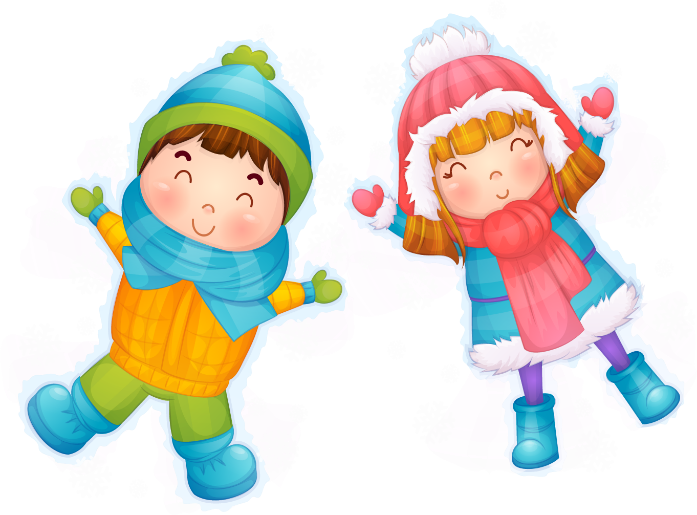 Papier à lettre + enveloppes1 plumier complet1 support pour écrirePantalons OU trainings (2)1 pullCulottes/slips (1 par jour)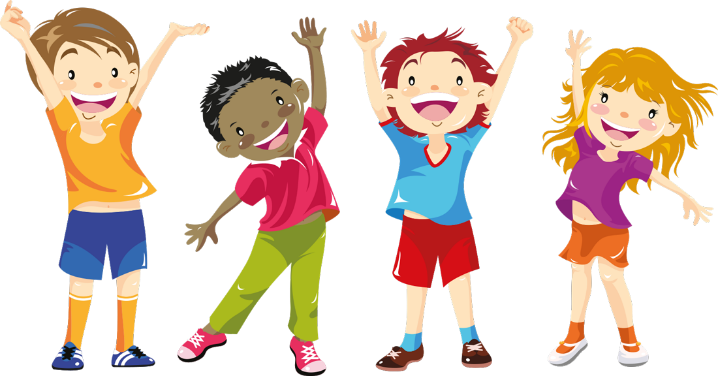 Pyjamas (2)Chaussettes (4)Gants de toilettes (2)Essuies de bainTrousse de toilette (peigne, brosse à dents, dentifrice, savon…)Pantoufles OU petites chaussuresCrème solaire (+crème hydratante si peau sensible)Beurre de cacaoSac pour le linge sale en tissu OU taie d’oreillerMouchoirs Prévoir un tee-shirt blanc pour un bricolage. Prévoir un vêtement spécial pour la soirée casino.